                                   TOWN OF EAST HARTFORD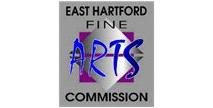 FINE ARTS COMMISSION	50 Chapman Place 	EHCCCEast Hartford, CT 06108MINUTESMeeting of November 10, 2016
Prescille Yamamoto called the meeting to order at 7:05 p.m.ROLL CALL:PRESENT:  Regina Barall, Terrye Blackstone, Joan Coates, Glynis McKenzie, Judy Okeson, Dan Russell, Betty Russell, Susan Tukey, and Prescille Yamamoto.ABSENT:  Karen Howe and Rebecca LaCosse. Maureen Rodgers and Florence Schroeter are excused. APPROVAL OF MINUTES:                                             Motion By: Terrye Blackstone moved to approve the October 10, 2016 minutes.			Second: Betty Russell			Corrections: Susan Tukey is excused from the October 10, 2016 meeting.All in Favor: Motion CarriedCHAIR’S REPORT:   Prescille Yamamoto commented that Florence Schroeter is at home and recuperating.CORRESPONDENCE:  None COMMITTEE REPORTS:Teachers Art Show: Prescille Yamamoto received an e-mail from Maureen Rodgers which stated “although the teachers were informed, it was short notice, and therefore cancelled the proposed November art show.” Maureen will look into rescheduling the Teachers Art Show in the spring.Bus Trip: Maureen Rodgers e-mailed Prescille Yamamoto and has reserved a date with Post Road Stages in South Windsor for Saturday, May 6, 2017 to the Clark Institute in Williamstown, Massachusetts – Capacity 55 people, cost $1,265.00.  The fee to get in the Clark Institute is $20.00 per person. There will be a docent fee of $50.00 per group of 20 people. Glynis McKenzie will contact Maureen to discuss the transportation. Follow-up information on the trip to the Clark Institute will be discussed at the January, 2017 meeting.Terrye Blackstone announced that the Art League along with the Fine Arts Commission plan a trip to the Wadsworth Atheneum and tour the exhibit “The Thrill of the Chase at the Wadsworth: The Wagstaff Collection of Photographs at the J. Paul Getty Museum, September 10 – December 11, 2016. If interested in touring this exhibit, please plan to meet at the Walgreen’s parking lot on Sunday afternoon, November 20, 2016 at 1:00 p.m. – will be traveling over by CT Transit (on the 1:17 p.m. bus) where they will join in a guided tour of the remarkable exhibit of photographs. Admission is $12 and the bus trip costs $1.50 each way. Call Holly Reed @ 860-528-2210 or go to www.easthartfordartleague.org  for more information.Dance: Regina Barall reported she scheduled ‘Around the World’ performance on Sunday,   March 12, 2017, from 1 – 4 p.m. at the East Hartford Cultural Center.Dance, April 2017: Regina Barall scheduled ‘April in Paris’ on Sunday, April 23, 2017 from 1 – 5 p.m.Page 1 of 3Early Childhood: Regina Barall spoke with Lisa Beaucham, Principal at the Early Childhood Learning Center at Hockanum School and will discuss a date for the program in January, 2107.EHSYF: Glynis McKenzie reminded the Commission they will be showing the film ‘Love Actually’ on Saturday December 17, 2017, in the auditorium of the East Hartford Cultural Community Center, to raise funds and appreciate the parents (Parents Appreciation Night.) They will be charging $5.00 to cover the cost of the screening and be offering free popcorn.Glynis McKenzie commented that the show committee has met and has chosen five shows. They will be meeting in December to finalize their show selection. They are also working on their sketches for the Holiday Festival.Joan Coates commented on the Cue and Curtain. They are looking into four shows and will be meeting again on November 17, 2016.Film:  Glynis McKenzie announced the names of the films as follows: 		January 21, 2017 –“Rams” from Iceland	February18, 2017 – “71” from Northern Ireland		March 18, 2017     - “Cell 5 12”		April 15, 2017       - “Hunt for the Wilderpeople” from New ZelandHoliday Fest:  Prescille Yamamoto reported that Paul Bisaccia will be performing on December 3, 2016 at FirstCongregational Church located at 837 Main St., East Hartford, CT at 2:00 pm. This year’s concert’s title will be‘Classic Christmas – Jazz Christmas.’ His fee is $850. She received Paul’s posters for the concert and will distribute them to the Commissioners. She will get in touch with Jerry Scheinfeldt to orchestrate the tuning components. Betty Russell thanked Prescille for the write up on Paul Bisaccia’s concert.Library Programs:  Prescille Yamamoto is still checking on.Mini Grants:  Betty Russell commented she was disappointed that she received only 5 Mini Grants applications from Tracy Kane, District Supervisor of Fine and Performing Arts.  She was pleased to learn that Tracy now has a secretary, Becky Johansen. The Mini-Grants Committee approved the following grants: Music:  Glynis McKenzie reported the New England Chamber Choir has met and will be able to perform on February 19, 2016 at First Congregational Church.   Sounds of Summer:  Prescille Yamamoto mentioned that she has received several inquiries from bands asking when they can apply for the Sounds of Summer. Glynis McKenzie suggested that Prescille give the names to the East Hartford Parks and Recreation Department now to add on their list for February 2017.Art Programs – Exhibits / Demos:  Terrye Blackstone announced that Bill Dougal will be offering, during Christmas time, Art caricature for $25.00. He can be reached at 860-456-9041.  Terry mention the upcoming “Lighting of the Tree of Lights” on December 5, 2016 at 5:30 p.m. on the “Pocket Park” at Main Street and Connecticut Boulevard - sponsored by the East Hartford Women’s Club to benefit East Hartford’s Human Needs Fund. Purchase a light in honor or in memory of a friend or loved one - $5.00. Contact Elizabeth “Betty” Daraskevich at 860-568-5188. Rev. Pastor Amanda Nelson of Faith Lutheran Church was honored to light the tree.Page 2 of 3Art League May Festival:  Terrye Blackstone reported the date for the Fine Arts Commission and Art League’s   May Festival will be held Saturday, May 13, 2017.OLD BUSINESS:  No report.NEW BUSINESS: No reportAPPROVAL OF BILLS:			     $   80.00      Judith Beeman (Clerk’s Fee)			     $ 850.00      Paul Biscaccia (Holiday Fest at First Congregational on 12/3/2016)				     $   38.29      Glynis McKenzie (reimburse for 3 DVD’s Films: Rams - Jan 21, 2017; 					                 71 – Feb 18, 2017; and Hunt for the Wilderpeople, April 15, 2017.)     $ 750.00      Swank Motion Pictures, Inc. - Film’s Licenses widescreen DVDs  (Rams - $250; ‘71’- $250; Hunt for theWilderpeople - $250)   $2,175.00      Mini Grants Awarded for 2016 (Payable to Fine and Performing Arts, East                             Hartford Public Schools):oMotion:  Judy Okeson moved to pay the bills.   			  	    Second:  Joan Coates 			         	    All in Favor: Motion CarriedMEMBER’S CONCERNS:  Glynis McKenzie reminded the Commission to bring in finger foods for the yearly Basket at the December 8, 2016 meeting. Glynis McKenzie mentioned that Jane Bradley and Dr. John Williams passed away. Terrye Blackstone mentioned that the 43rd Annual Festival of Trees & Traditions at the Wadsworth Atheneum will be held from December 2 – 11, 2016.ADJOURNMENT:					Motion: Susan Tukey moved to adjourn the meeting at 7:54 pm					                             Second:  Betty Russell					All in Favor: Motion carriedThe next meeting of the Fine Arts Commission Meeting will be held at 7:00 p.m. on Thursday, December 8, 2016 at the East Hartford Community Cultural Center, 50 Chapman Place, East Hartford, Connecticut, in Room 12.Respectfully submitted,East Hartford Fine Arts CommissionJudith BeemanJudith Beeman,Clerk	Page 3 of 3      TEACHERREQUESTED   AMOUNT                            PROGRAMREQUESTED   AMOUNT                            PROGRAM  AMOUNT RECEIVEDEast Hartford High SchoolEast Hartford High SchoolBrandyn Barstis$375Potter Master Class - John MacomberPitkinKatie Farber$500Hartford Symphony Orchestra –Instrument Petting  ZooEast Hartford High SchoolEast Hartford High SchoolAnna Lasley$500Field trip – Broadway, NYCEast Hartford High SchoolEast Hartford High SchoolElisabeth Pertesis$300Potter Master Class – Brett HillmanGoodwinDana Saccomano$500Performance and Workshop – Lollipop OperaAMOUNT REWARDED$2,175.00              SCHOOL              SCHOOL              SCHOOL         TEACHER                                    TEACHER                                    TEACHER                           AMOUNT REQUESTED                                    PROGRAMAMOUNT REQUESTED                                    PROGRAMAMOUNT REQUESTED                                    PROGRAMAMOUNT REQUESTED                                    PROGRAMAMOUNT REQUESTED                                    PROGRAMAMOUNT REQUESTED                                    PROGRAM   AMOUNT  RECEIVED    AMOUNT  RECEIVED    AMOUNT  RECEIVED              East Hartford High                East Hartford High                East Hartford High           Brandyn Barstis        Brandyn Barstis        Brandyn Barstis        Brandyn Barstis        Brandyn Barstis                    $375                                     Potter Master Class - John Macomber                  Potter Master Class - John Macomber                  Potter Master Class - John Macomber                    $375                    $375                    $375             Pitkin             Pitkin             Pitkin        Katie Farber               Katie Farber               Katie Farber                $500         $500         $500                Hartford Symphony Orchestra –                            Instrument Pet Zoo                Hartford Symphony Orchestra –                            Instrument Pet Zoo                Hartford Symphony Orchestra –                            Instrument Pet Zoo                Hartford Symphony Orchestra –                            Instrument Pet Zoo  $500   $500   $500              East Hartford High               East Hartford High               East Hartford High          Anna Lasley        Anna Lasley                      $500                       $500                       $500                       $500                   Fieldtrip-Broadway, NYC                  Fieldtrip-Broadway, NYC                  Fieldtrip-Broadway, NYC                     $500                      $500                      $500              East Hartford High               East Hartford High               East Hartford High          Elisabeth Pertesis        Elisabeth Pertesis                      $300                       $300                       $300                       $300                   Potter Master Class - Brett Hllman                     Potter Master Class - Brett Hllman                     Potter Master Class - Brett Hllman                        $300                      $300                      $300   Goodwin  Goodwin        Dana Saccomano        Dana Saccomano                      $500                       $500                       $500                       $500                       $500                       $500            Performance and Workshop - Lollipop Opera           Performance and Workshop - Lollipop Opera               $500                $500                $500                                          AMOUNT REWARD                                             AMOUNT REWARD                 $2,175             $2,175             $2,175